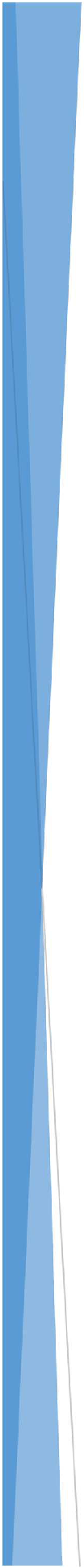 Bader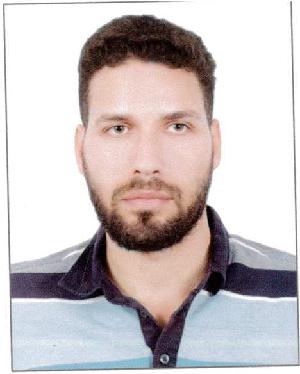 B. Sc. Civil EngineeringNationality: JordanianE-mail:Bader-397598@gulfjobseeker.com Date of Birth21th - Feb - 1986Marital StatusMarriedValid UAE drivinglicenseVisa StatusResidence (Ajman-UAE)LanguagesArabic (Native)English (Professional working proficiency)CURRICULUM VITAE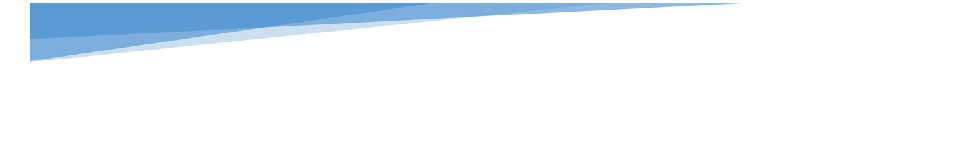 CARRER OBJECTIVE:Seeking challenging assignments at engineering level as Supervisor/execution for Construction Companies demanding high standards of quality and precision and recognize value to my skills and good experience. Seeking a challenging environment where my potential can be exploited.Key Responsibilities :My career qualifications, educations and experiences , has lets me to be successful (+ 6 years) of GCC-UAE ( Alain / ABU- DHABI /Ajman ) ,and ( Syria ), specialized increasingly within civil engineering (Consultants / Contractors) project manager positions, with managing and controlling the different types of projects ( Mosques , hotels, VillasCommercial towers & Residential malty- story buildings … Etc ) and these will be a valuable assents for any civil engineering organization .EDUCATIONAL QUALIFICATIONS :B. Sc. In Civil Engineering, Damascus UniversityDamascus-Syria 2011Secondary School Leaving CertificateHigh school certification GPA- 96% - Damascus-Syria 2005 Member in Amman Engineers Association Amman-Jordan 2011SOFTWARE PROFICIENCY :Certificate in Construction analysis of buildings by Etabs program from ALHADARA institute .-Certificate in Primavera program (primavera project planner, MS. Project.) from Alkhawarezme institute.Certificate in AutoCAD program from ALHADARA institute.-Ability to use computer engineering applications (SAFE , STRUCTURE programs)Employment summary:Good Experiences in supervision projects and construction managements , with proven leadership skills, for running and controlling a wide variety of different types of projects (commercial tower buildings, Luxuries villas, malty-stories residential, hotels &, special buildings … etc ) supervision , All stages planning, to executions, and completions stages ,together with the ability to managing and controlling day by day the constructions works ,assuring the projects (QA/QC), and its production outputs/works, preparing the projects tender prices ( BOQ),worked programmed/schedules, technical progresses reports …etcPROFESSIONAL EXPERIENCE 01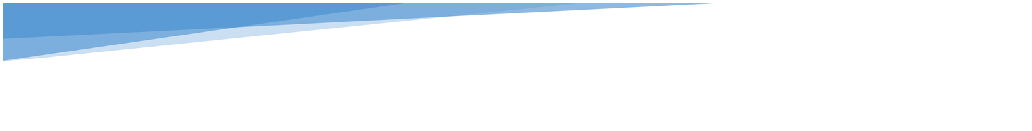 The implemented projects from April 2015- up to nowProject Manager	Commercial Mall Building Client : Mr. ABDULLA SAEED ALNUAIMICommercial Mall at Ajman HUMAIDEYA restaurant and multi shops . The constructions contain ground floor and Mezz floorStarted on October 2018 and still going on.Residential building project	Client : Ms. Farida Sayed AbdullaResidential building at Ajman INDUSTRIAL 2 (96residential flats) total cost approx. 25 millionThe constructions contain ground floor and 5 parking floors and 12 typical floorsStarted on June 2016 and still going on.Wyndham garden hotel	Client : Ms. R holdingHotel building 4 stars (179 guest rooms) at Ajman corniche total cost approx. 100 million. The hotel features restaurants with all-day dining and seafood, coffee bar, fitness center, outdoor pool and spa with both men’s and women’s saunasThe constructions contain ground floor and 16 floors started on June 2015 and completed on May 2018 with all the necessary fit out for hotel operation activity.Residential building project	Client : Mr. Hamad ben GhulitaResidential building at Ajman Aljarf 2 (192 residential flats) total cost approx. 50 millionThe constructions contain ground floor and 3 parking floors and 12 typical floorsStarted on June 2015 and completed on March 2019Residential building project	Client : Mr. Mahmoud Abu JumazaaResidential building at Ajman Alnumia total cost approx. 100 millionThe constructions contain ground floor and 7 parking floors and 17 typical floors Started on May 2015 and completed on March 2018Residential building project	Client : Mr. Obeid AlzaabiResidential building at Ajman Aljarf (72 residential flats) total cost approx. 25 millionThe constructions contain ground floor and 3 parking floors and 8 typical floorsStarted on July 2015 and completed on March 2017The Professional experienceManaging and Controlling all projects constructions aspects, from starting execution to Completion stage, together with its requirements to other different authorized authorities (Government & privet) sectors … etc. and solving all kinds of problems related to projects (structure ,finishing works and its aspects, budgets, quality, schedules, resources (materials, equipment's, contractual correspondences… etc, in organized mature and profiting manners.PROFESSIONAL EXPERIENCE 02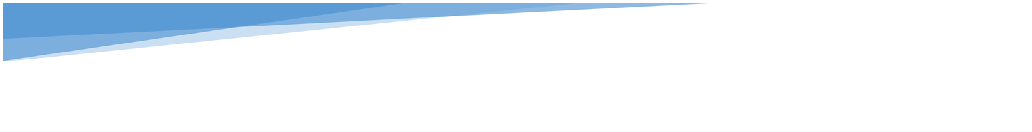 Inspect in all construction stage // piles , raft , pile caps , foundations , columns and slabs as municipality requirements, approved structure drawing , materials spec. & construction requirements.Do the best for assuring the projects (QA/QC), and its safety requirements...etc , by participating in all meetings which held with clients , main and sub-contractors, and other stakeholders in all projects stages, together with periodically visiting the constructions sites, checking all the projects activities/works/progresses, together with approving the works( methods, quality ,labour forces, specified materials used, the projects progresses …etc.),and other dues, so as to complete the projects in successful planned, quality, budgets ,and timeCreating good works relationships, and be closely with all main stakeholders (clients, authorized authorities, main and sub-contractors, suppliers …etc.) for a sack of company benefiting.Fully applying the project management (PMP) techniques in managing / controlling different types of projects in a successful mannersTrying as best as possible to fulfil the satisfactions of the projects stakeholders ...etc. At different projects stages.The implemented projects from April 2013- April 2015Project Manager	(Mood general contracting UAE – Alain)Private villa projectClient : Mr. Abdullah AlkendePrivate villa building at Alain, ALsaroojThe constructions contain ground floor, 1st floor and roof floor	Residential building project Client : Mr. Ahmad Alsweedi Residential building at Alain, ALsaroojThe constructions contain ground floor, 1st floor and roof floor	Mosque project Client : Mr. Ahmed Alamree Mosque building at Alain, INDUSTRIALThe constructions contain Mosque hall, Mawdaa and Residential flatThe Professional experienceArranges, assists and compiles the preparation of engineering plans and specifications, bidding documents, requests for proposals, cost estimates and contract documents.In coordination with supervision company departments, arranges to procure approvals for drawings and construction, including inspections, from various sections of local municipality, public works department, Etisalat, Water & Electricity Authorities, Civil Defence at the commencement stage and if required at subsequent intermittent stages of the project and at project completion/ commissioning/ handover.Prepares a comprehensive schedule using accepted tools, of jobs, activities, tasks and requirements at various stages of the project and conveys to relevant departments.PROFESSIONAL EXPERIENCE 03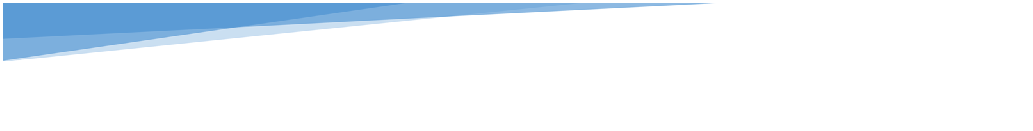 Monitors sub-contractor compliance with quality, time and budget parameters for the project.Coordinates and arranges with relevant company departments for timely allocation of labour, tools, equipment, machinery, material, finance and other resources. Guides the departments to identify, pre-select companies with ability and experience in providing these services. Ensures that material is as per specifications, alternatively seeks material approval from Client/Consultant/Main Contractor.Responsible to ensure safe construction practices in the storage and movement of tools, equipment and material, adoption of safe work practices by all supervised levels & visitors, the implementation of safety policy as directed by the client/consultant/main contractor/company.Provides expert advice on engineering drawings, material and equipment selection, cost estimates, cost benefits etc. when variations are proposed and guides in its suitable implementation. Ensures that the Variation Orders are approved by concerned entities prior to commencing execution.The implemented projects from August 2012- Feb 2013Site engineer	(Al SAFOOH contracting UAE – Abu Dhabi)Private villas project	Client: Ms. ALDAR.Private villa building at Abu Dhabi, ALfalahThe constructions contain more than 4000 villas ground floor and 1st floor Our scope of work just villas parking shield (steel structure).The Professional experienceCoordinating the estimations for the project and checking the feasibility of the projects as per company and make the Survey for the installation of steel facilities.Coordinating with the suppliers and dealers for the materials.Follow-up workers at the site to execution according to drawings, installation of steel facilities.The implemented projects from August 2011- August 2012Site engineer  (project center consultant Syria – Damascus)Huawei Renovation Mobile stations Client: MTN. GSM Mobile stations at SYRIA, DamascusThe constructions contain more than 2000 GSM Mobile stations Our scope of work supervision of all civil work renovation.The Professional experienceStudy and prepare proposal Huawei Renovation plan for MTN mobile stations.PROFESSIONAL EXPERIENCE 04Prepare Structural study of buildings mobile stations.Prepare Structural Studies for towers, Masts and shelters locations.Prepare Implementation reports for contractors.The implemented projects from January 2011- August 2011Site engineer  (ARCAD group Syria – Damascus)Supervise and execute various work shopExecution of construction (Survey, Scaffolding, Preparation Material, and Casting concrete) works for Islamic insurance company.Execution of construction and decoration and maintenance works for Arabic bank.DeclarationI hereby declare that all the details mention above are true and correct to the best of my knowledge and belief.